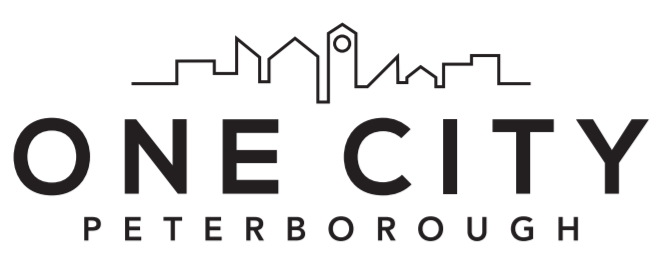 VOLUNTEER APPLICATION FORM(Information received is strictly confidential) Please fill out all information, and email the completed form to One City Peterborough CoSA Program Coordinator, Jenny, at jkennedybloom@onecityptbo.ca. You can also mail or drop off the application at 541 Water St. Peterborough, ON K9H 3M6.Full Name:			Gender Identity:			D.O.B.Address:                                                                                                    Street	     	 	 City	                                          Postal CodeTelephone:  ___________________________          E-mail:  ________________________________________________                       Primary contact number (Work or Cell?)Occupation and/or Employer:  Education: Relevant volunteer or work experience:Formal Skills/Certifications:Languages spoken: English:        French:       Other: Hobbies/Interests:How did you hear about CoSA? Why do you want to become a CoSA volunteer?  What do you hope to gain personally and/or professionally?Do you have any knowledge or experience with the correctional system?  Please elaborate. Drawing on your volunteer/work experience, what particular skills do you feel you can contribute to CoSA? What aspects of your work or volunteering have others given you positive feedback about?What aspects of working or volunteering do you find most stressful or difficult?What strategies do you use for self-care and stress management? We ask for a one-year commitment from the time of placement in a circle, and, on average, a 1-2 hour commitment per week.  How would volunteering for CoSA fit into your schedule? Do you plan extended time away in the coming year? What are your long-term plans (the next 1-2 years)? Is there any additional information that you feel we should know about you?[Organization name] is committed to the safety and success of our volunteers. Please inform us of any allergies or serious medical conditions of which we should be aware, and/or accommodation needs due to disability or medical conditions, if any. REFERENCES:  Please provide the names and contact information of two individuals, excluding family members, who can speak to your potential suitability/involvement in CoSA.  Please include at least one professional reference.1. Name: 			  Position/Relationship:     Phone: 			  e-mail: 2. Name: 			  Position/Relationship:     Phone: 			 e-mail:I acknowledge that the information provided in this application form is correct to the best of my knowledge.  I authorize any references listed in this form to provide to CoSA staff any information they may have regarding my character.  I also agree that if I am selected to be a CoSA volunteer, I will obtain a Criminal Record Check (or will give permission for a Check to be obtained on my behalf, if the site is able) for the purpose of protection against any false allegations and for the protection of those I support.  I understand that the results will be kept in strict confidence.___________________________________________________________                           __________________________Signature	(May be signed at time of interview)		      Date